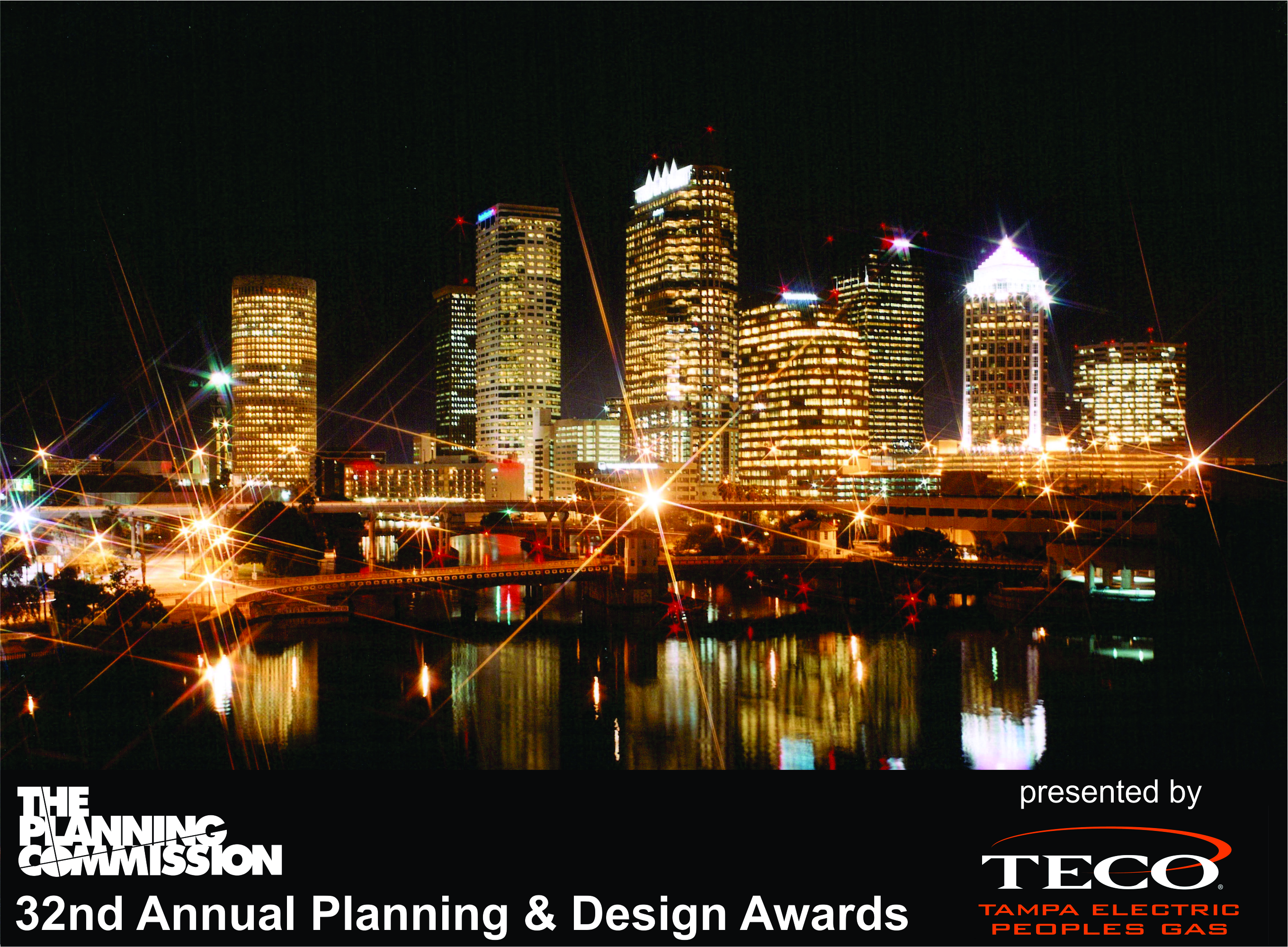 Call for EntriesWith the emphasis on the importance of great planning in our own region, our awards program is now held in October to align with the many national festivities during the American Planning Association's (APA) National Community Planning Month and celebration of Great Places in America!This awards program is a well-respected tradition honoringthe very best in planning and design in Hillsborough County.Winning projects contribute to a better quality of life and serve as models to learn from and emulate in planning and design.Call for EntriesThe Planning Commission is currently solicitingentries for our 32nd Annual Awards Program.| Dates to Remember |August 27, 2014 | Submissions DeadlineComplete submission package with entry fees must bedelivered no later than 5:00 p.m. on August 27th to:The Planning Commission, 18th floor601 E Kennedy Boulevard, Tampa, Florida 33602The $160 entry fee must be made payable to:Board of County CommissionersThe $160 entry fee may be waived for student designed projects orfor projects designed and executed entirely with volunteer resources.All entries become property of the Planning Commission. Photos and drawings submitted may be used by the Planning Commission in materials includingwebsites, publications, presentations, and educational programs.No entry materials will be returned.October 30, 2014 | Winners Announced32nd Annual Planning & Design Awards Program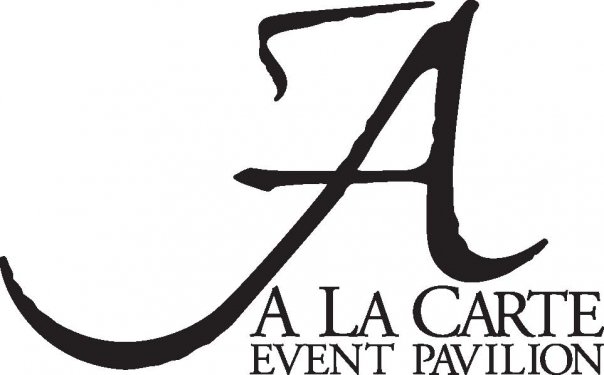     presented by Tampa Electric • Peoples Gas at the    Hosted by    ABC Action News Anchor    Brendan McLaughlinCash Bar Reception | 6:15 p.m.Dinner & Presentations | 7:15 p.m.Tickets | $50 – will go on sale beginning in SeptemberCategoriesHousing | Live:  | residential | affordable housing | subdivisions || townhomes | apartments | condos |Commercial | Work:| employment & commercial from small business to large industrial |Entertainment | Play: | parks | recreation areas | arts | culture | museums ||entertainment | sports and community centers |Investment | Thrive:| educational | financial | medical | religious | civic || governmental | infrastructure | transportation || economic development | public-private partnerships |Redevelopment | Redevelop:| urban infill | adaptive reuse | brownfields | mixed use development |Historic | Preserve:| preservation | restoration |Environmental | Sustain:| conservation | sustainability | natural resources | going green |Planning | Plan:| master plan or studies | urban design | overlay districts |Participation | Engage:| public engagement | public education | community service |Students in PlanningEntries may include student designed projects from any award category. Judging guidelines for each respective category will be considered. Students and faculty involved in winning projects will receive an award certificate.EligibilityThe Planning Commission’s Community Design Awards program is open to all planners, residents, developers, builders, architects, community groups, design professionals, local governments, students or other interested parties. To be eligible for consideration this year, proposed entries must be located in Hillsborough County and have been completed within the last five years (on or after 01/01/2009). No entries can be accepted that have or had a direct professional, financial, ownership, design, consulting and/ or construction interest of any current member of the Planning Commission.JudgingAll entries will be evaluated by an independent jury composed of professionals prominent in the fields of planning, urban design, development, architecture, or landscape architecture. All jury members live and work outside of Hillsborough County and are not affiliated in any way with the Planning Commission. Describe your project for the judges in terms that apply to the Criteria. You may enter in as many Categories applicable. The jury will select all winners and may change the category for which a project may receive an award. The judges have sole discretion as to how many projects will be recognized in any category (or none at all).Designations• Outstanding Contribution to the Community | projects that exhibit excellence in every aspect of planning, design, and execution• Award of Excellence | projects that exhibit excellence in nearly every		aspect of planning, design, and execution• Award of Merit | projects that exhibit excellence in many aspects of		planning, design, and execution• Jan Abell Award | in rare cases, the jury may select a project that		makes an outstanding contribution above other submissions in the historic preservation category to receive this awardCriteriaThe Jury will consider each submission based on the following criteria:Quality of Life Benefit | Does this project make the community a better place?    Examples:Promotes historical or environmental preservation, conservation or restorationImproves safety and facilities for bicycles and pedestriansSupports mixed use development and encourages transit optionsIntegrates with and enhances the surrounding neighborhoodFosters a sense of placeOriginality & Innovation | Does the project have a visionary approach or innovative concept to address needs or challenges in the community?Examples:Uses space effectively and creativelyEmploys a cutting-edge slant in fields like green building or sustainabilityUses a fresh approach to financing or cost-efficiencyQuality & Comprehensiveness | Does the entry represent excellence from the planning process through implementation?  Examples:Excellence in analysis, writing, graphics, design, and implementationHas a positive impact on public objectives in the surrounding regionHas addressed community needs with long range visionImplementation & Transferability | Does the entry serve as a model for others to learn from?  Examples:Paves the way for future projects by clearly demonstrating what to do to get it doneFosters good planning through its methodology or componentsEducation & Engagement | Does the entry clearly demonstrate meaningful public involvement?  Examples:Employs a variety of user-friendly tools to include the entire community, including those traditionally underservedProvides meaningful opportunities are is responsive to the public’s involvementIncreases awareness in the community of the benefits and importance of good planningSubmissionsEntries will be accepted only in digital format (CD/DVD/thumbdrive) with all items on the checklist below no later than August 27, 2014 at 5 p.m.What’s the project all about?Project Name and Entry Category (Projects can enter in multiple categories, but judges may adjust the category if they choose. Winners will receive only one award.)Contact Information - Name, Phone, and Email (in case we have questions)Map with Project LocationLinks to the project web site(s) or related social media (if applicable)A 150-word maximum Summary Description of the projectA maximum of three-pages describing of how the project meets criteria and makes Hillsborough County a better place among within its categorySeven - ten quality Photos, Drawings, and / or Schematics (jpg format)Site Plan and / or Aerial photo (if applicable)Who should be recognized for this project?Name, affiliation, phone number and email address for ALL individuals associated with this project who should receive invitations to the October 30th Dinner and Awards Program at A La Carte PavilionNames of up to three organizations or individuals for awards statueName, affiliation and role played of up to six project team members to be recognized during the awards presentation Please note: There will be no site visits by the jury, so it’s up to YOU to clearly present your entry to the judges in words and pictures. If you have questions,please contact us at pada@plancom.org or by calling 813.272.5940. Deliver your complete submission package with the $160 entry fee made payable to the Board of County Commissioners no later than Wednesday, August 27, 2014, at 5:00 p.m. to pada@plancom.org or:The Planning Commission601 E Kennedy Boulevard, 18th FloorTampa, Florida 33602